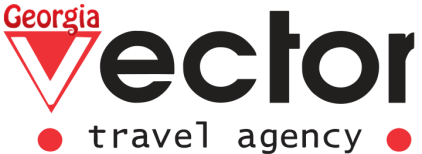 Отдых в Грузии7 ночей / 8 днейПРОЖИВАНИЕ: От 2-х до 7 ночей в БатумиГАРАНТИРОВАННЫЕ ДАТЫ ЗАЕЗДОВ: Каждый день с 01.06.2022ДЕНЬ 1: БАТУМИ Прибытие в Батуми, встреча в аэропорту.Трансфер в отель. 15:00 Размещение в отель. Свободное время. (ночь в гостинице)ДЕНЬ 2: БАТУМИ Завтрак в гостиницеСвободный день.Факультативно: Вечерняя экскурсия по Батуми. (ночь в гостинице)ДЕНЬ 3-7: БАТУМИЗавтрак в гостиницеСвободное время для отдыха на море.  (ночь в гостинице)В свободные дни предлагаем факультативные экскурсии на выборДЕНЬ 8: БАТУМИ Завтрак в отеле.Освобождение номеров. Трансфер 
* Указанные цены могут меняться согласно курсу доллара на момент бронирования. * Указанные отели могут быть заменены аналогичными. * Компания оставляет за собой право менять экскурсионные дни и последовательность туристических объектов, согласно погодным и другим форс - мажорным обстоятельствамВсе цены указаны на одного человека в номереЦены действительны с 01.06 – 01.07Цены действительны с 01.06 – 01.07Цены действительны с 01.06 – 01.07Цены действительны с 01.06 – 01.07Цены действительны с 01.06 – 01.07Цены действительны с 01.06 – 01.07Все цены указаны на одного человека в номере2 Ночи3 Ночи4 ночи5 ночей6 ночей7 ночейОТЕЛЬ 3*  ( City Star, Ire Palace, Aristocrat, Iberia, Aqua Batumi – или подобные)Sngl -115 $Sngl -165 $Sngl -215 $Sngl -265 $Sngl -311 $Sngl -360 $ОТЕЛЬ 3*  ( City Star, Ire Palace, Aristocrat, Iberia, Aqua Batumi – или подобные)Dbl - 73 $Dbl - 100 $Dbl - 130 $Dbl - 160 $Dbl - 185 $Dbl - 210 $ОТЕЛЬ 3*  ( City Star, Ire Palace, Aristocrat, Iberia, Aqua Batumi – или подобные)Trpl - 63 $Trpl - 90 $Trpl - 110 $Trpl - 140 $Trpl - 160 $Trpl - 180 $ОТЕЛЬ 4* ( New wave, Sky Inn, O’Galogre, Corner Inn или подобные)Sngl -155$Sngl -225 $Sngl -295 $Sngl -365 $Sngl -435 $Sngl -495$ОТЕЛЬ 4* ( New wave, Sky Inn, O’Galogre, Corner Inn или подобные)Dbl - 100 $Dbl - 140 $Dbl - 185 $Dbl - 230 $Dbl - 270 $Dbl - 310 $ОТЕЛЬ 4* ( New wave, Sky Inn, O’Galogre, Corner Inn или подобные)Trpl - 85 $Trpl - 115 $Trpl - 155 $Trpl - 180 $Trpl - 215 $Trpl - 245 $ОТЕЛЬ 4* ( Aliance Palace, Capo Verde, Le Port или подобные)Sngl -200 $Sngl -290 $Sngl -380 $Sngl -470 $Sngl -560 $Sngl -650 $ОТЕЛЬ 4* ( Aliance Palace, Capo Verde, Le Port или подобные)Dbl - 115 $Dbl - 160 $Dbl - 210 $Dbl - 260 $Dbl - 310 $Dbl - 360 $ОТЕЛЬ 4* ( Aliance Palace, Capo Verde, Le Port или подобные)Trpl -  97$Trpl - 136 $Trpl - 175 $Trpl - 215 $Trpl - 255 $Trpl - 290$Все цены указаны на одного человека в номереЦены действительны с 01.07 – 15.09Цены действительны с 01.07 – 15.09Цены действительны с 01.07 – 15.09Цены действительны с 01.07 – 15.09Цены действительны с 01.07 – 15.09Цены действительны с 01.07 – 15.09Все цены указаны на одного человека в номере2 Ночи3 Ночи4 ночи5 ночей6 ночей7 ночейОТЕЛЬ 3*  ( City Star, Ire Palace, Aristocrat, Iberia, Aqua Batumi – или подобные)Sngl -140 $Sngl -206 $Sngl -270 $Sngl -330 $Sngl -390 $Sngl -455 $ОТЕЛЬ 3*  ( City Star, Ire Palace, Aristocrat, Iberia, Aqua Batumi – или подобные)Dbl - 88 $Dbl - 122 $Dbl - 155 $Dbl - 190 $Dbl - 225 $Dbl - 265 $ОТЕЛЬ 3*  ( City Star, Ire Palace, Aristocrat, Iberia, Aqua Batumi – или подобные)Dbl - 73 $Dbl - 100 $Dbl - 130 $Dbl - 160 $Dbl - 185 $Dbl - 210 $ОТЕЛЬ 4* ( New wave, Sky Inn, O’Galogre, Corner Inn или подобные)Sngl -200 $Sngl -290 $Sngl -380 $Sngl -470 $Sngl -560 $Sngl -650 $ОТЕЛЬ 4* ( New wave, Sky Inn, O’Galogre, Corner Inn или подобные)Dbl -115 $Dbl  -165 $Dbl -215 $Dbl  -265 $Dbl  -311 $Dbl  -360 $ОТЕЛЬ 4* ( New wave, Sky Inn, O’Galogre, Corner Inn или подобные)Trpl -  97$Trpl - 136 $Trpl - 175 $Trpl - 215 $Trpl - 255 $Trpl - 290$ОТЕЛЬ 4* ( Aliance Palace, Capo Verde, Le Port или подобные)Sngl -240 $Sngl -350 $Sngl -460 $Sngl -570 $Sngl -660 $Sngl -770 $ОТЕЛЬ 4* ( Aliance Palace, Capo Verde, Le Port или подобные)Dbl - 140 $Dbl - 198 $Dbl - 260 $Dbl - 320 $Dbl - 380 $Dbl - 440 $ОТЕЛЬ 4* ( Aliance Palace, Capo Verde, Le Port или подобные)Trpl -  110$Trpl - 150 $Trpl - 196 $Trpl - 240 $Trpl - 286 $Trpl - 330$В СТОИМОСТЬ ТУРА ВХОДИТВ СТОИМОСТЬ ТУРА НЕ ВХОДИТ* Трансфер: Аэропорт – Отель – Аэропорт * Проживание в гостинице на базе завтрака* Авиабилеты
* Личные расходы
* Медицинская страховка
* Факультативные экскурсии